УПРАВЛЕНИЕ ОБРАЗОВАНИЯ ГОРОДА РОСТОВА-НА-ДОНУМуниципальное  БЮДЖЕТНОЕ общеобразовательное учреждение ГОРОДА  РОСТОВА-НА-ДОНУ «Гимназия № 118 ИМЕНИ ВАЛЕРИЯ НИКОЛАЕВИЧА Цыганова»344113, г. Ростов-на-Дону, ул. Орбитальная 26/1                            тел./факс 233-31-55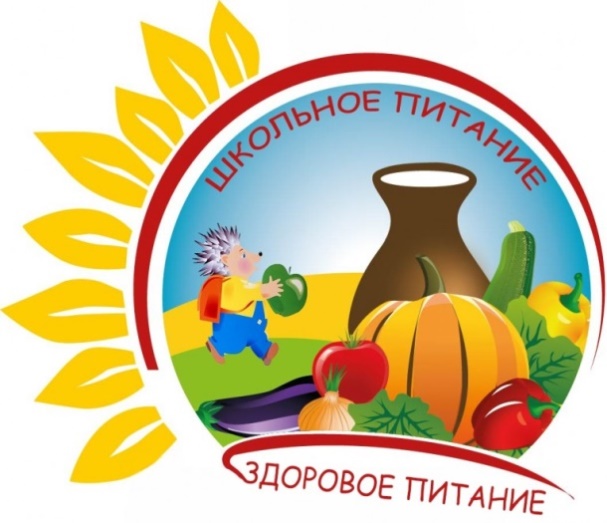                                              УТВЕРЖДАЮ      __________________    Т.С. Балашова     Директор МБОУ «Гимназия № 118» Приказ № ______ от ____ _____ 2020г                                                                                                                                                                                                                                                                                 ГРАФИК ПИТАНИЯ В МБОУ «ГИМНАЗИЯ №118»1 перемена 08.40-08.50- 2А, 2Б, 2В, 2Г,  5А, 5Б, 5В 2 перемена 09.30-09.50- 1М, 2М, 2Н, 3М, 4М, 4Н, 5М, 6М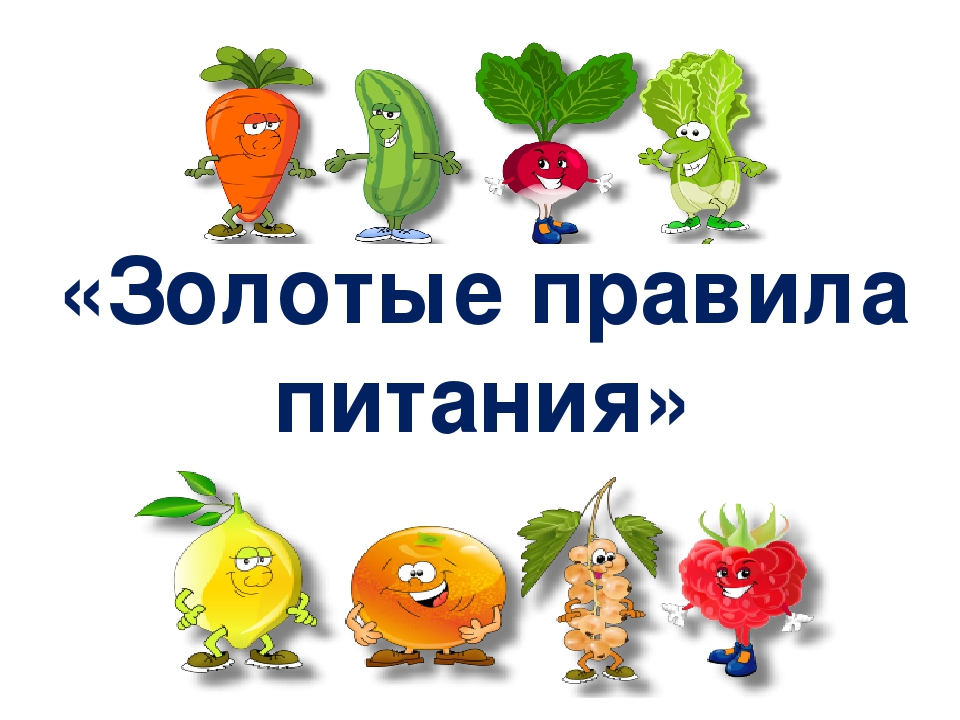 3 перемена 10.30-10-50-  1А, 1Б, 1В, 1Г, 1Д, 7М, 8М4 перемена 11.30-11-50-  3А, 3Б, 3В, 4А, 4Б, 4В, 4Г5 перемена 13.30-13.50-  6А, 6Б, 6В, 6И 7А, 7Б, 7В, 8А, 8Б, 8В6 перемена 14.30-14.50- 1М-7М 